Academic Calendar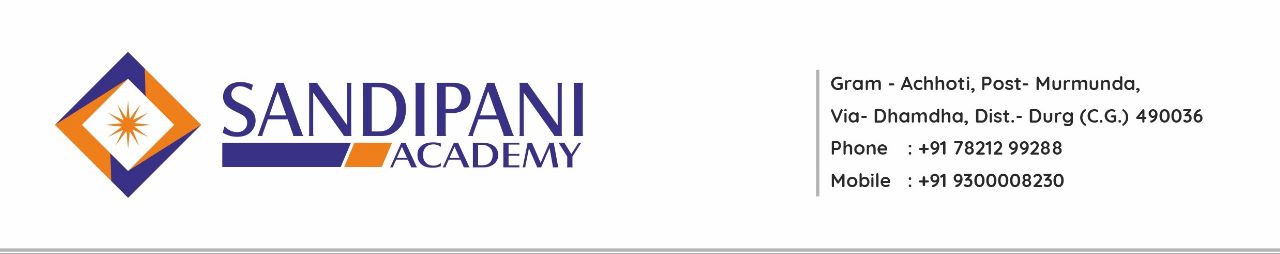 B. Ed IV Semester                                                              Session 2022-2023                                                                                                                                          Date: - 29/11/2022Principal/ H.O.DMonthActivities AcademicActivities AcademicCo-curricular ActivitiesDecember2022Introduction of SyllabusCommencement of ClassesOne Unit  of Each Subject including Elective  SubjectOrientation Lecture On Psychometric Practical Introduction of SyllabusCommencement of ClassesOne Unit  of Each Subject including Elective  SubjectOrientation Lecture On Psychometric Practical Assembly ( NEWS Reading, Thought of the Day),Guest LecturesLife Skill ProgramNational Days CelebrationCo-Curricular ActivitiesJanuary 2023One Unit of  Each Subjects including Elective  SubjectsProject Work  On Yoga And Sports Psychometric Assessment PracticalOne Unit of  Each Subjects including Elective  SubjectsProject Work  On Yoga And Sports Psychometric Assessment PracticalAssembly ( NEWS Reading, Thought of the Day),Guest LecturesLife Skill ProgramNational Days CelebrationCo-Curricular ActivitiesFebruary 2023One Unit  of Each Subject including Elective  SubjectProviding Assignment Psychometric Assessment  PracticalSubmission of  Project Work  on Yoga and Sports Unit TestLesson Plan and Microteaching ( Preparation of Viva)One Unit  of Each Subject including Elective  SubjectProviding Assignment Psychometric Assessment  PracticalSubmission of  Project Work  on Yoga and Sports Unit TestLesson Plan and Microteaching ( Preparation of Viva)Assembly ( NEWS Reading, Thought of the Day),Guest LecturesLife Skill ProgramNational Days CelebrationSports Day CelebrationGuest LectureCo-Curricular ActivitiesMarch2023One Unit of Each Subject including Elective  SubjectOne Unit of Each Subject including Elective  SubjectAssembly ( NEWS Reading, Thought of the Day),Guest LecturesLife Skill ProgramNational Days CelebrationGuest LectureCo-Curricular ActivitiesApril2023One Unit of Each Subject including Elective  SubjectPreparation of Practical ExamOne Unit of Each Subject including Elective  SubjectPreparation of Practical ExamAssembly ( NEWS Reading, Thought of the Day)Guest LecturesLife Skill ProgramNational Days CelebrationGuest LectureStudents Submission of  Examination Form May2023Remedial ClassModel ExaminationUniversity Practical Exam ( Psychometric and Viva-Voce on Teaching Experience)Remedial ClassModel ExaminationUniversity Practical Exam ( Psychometric and Viva-Voce on Teaching Experience)Assembly ( NEWS Reading, Thought of the Day),Guest LecturesLife Skill ProgramNational Days CelebrationGuest LectureJune 2022June 2022University Examination